Resurrection 
Colouring Page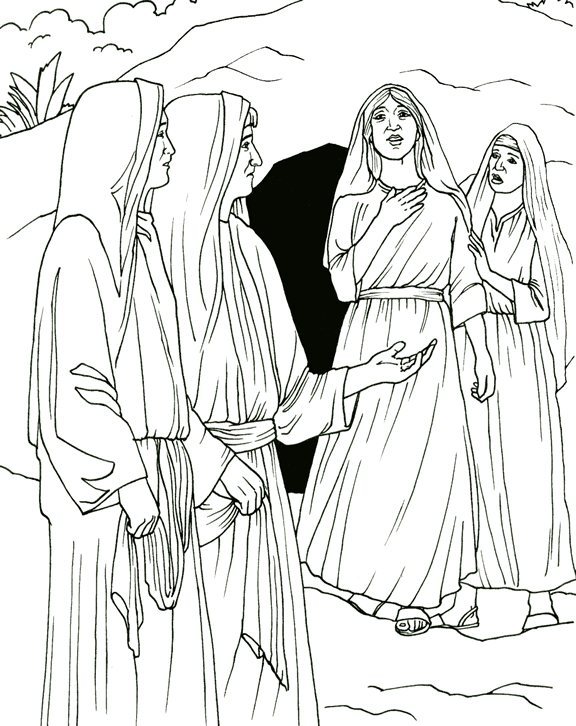 Resurrection